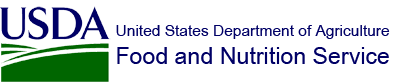 Data and Technical Assistance Grant ProgramFiscal Year 20XX Request for Applications Catalog for Federal Domestic Assistance Number (CFDA): 10.537Dates:Release Date: XXX XX, 20XXApplication Due Date: 11:59 PM, Eastern Standard Time (EST), XXXX XX, 20XXAnticipated Award Date: XXXX  XX, 20XXOMB BURDEN STATEMENT: According to the Paperwork Reduction Act of 1995, no persons are required to respond to a collection of information unless it displays a valid OMB control number.The valid OMB control number for this information collection is 0584-0512. The time required to complete this information collection is estimated to average 50 hours per response, including the time for reviewing instructions, searching existing data sources, gathering and maintaining the data needed, and completing and reviewing the collection of information.  Send comments regarding this burden estimate or any other aspect of this collection of information, including suggestions for reducing this burden, to the following address: U.S. Department of Agriculture, Food and Nutrition Services, Office of Policy Support, 3101 Park Center Drive, Room 1014, Alexandria, VA 22302, ATTN: PRA (0584-0512).  Do not return the completed form to this address.IMPORTANT NOTICEOn December 31, 2017, Grants.gov officially retired the legacy .PDF application package as a method to apply for a Federal grant. This changed the way many Grants.gov users completed and submitted their grant applications.For information on Workspace application process, visit:https://grants.gov/web/grants/applicants/workspace-overview.htmlApplication ChecklistThis application checklist provides a list of the required documents; however FNS expects that applicants will read the entire RFA prior to the submission of their application. In order to apply, at least four weeks prior to submission, you must have:Obtained a Dun and Bradstreet Data Universal Numbering System (DUNS) number;Registered the DUNS number into the System for Award Management (SAM); and,Registered in grants.gov.When preparing your application, ensure:Your application format and narrative meet the requirements included in Section IV “Application and Submission Information,” including page limits,  priorities outlined in Section V, and all necessary attachments. When preparing your budget, ensure the following information is included:All key staff who are paid by this grant.The percentage of time the project director will devote to the project in full-time equivalents.Your organization’s fringe benefit amount along with the basis for the computation.The type of fringe benefits to be covered with Federal funds.Itemized travel expenses (including type of travel), travel justifications and basis for lodging estimates.Types of equipment and supplies, justifications, and estimates, ensuring that the budget is in line with the project description.Information for all contracts and justification for any sole-source contracts.Justification, description and itemized list of all consultant services.Indirect cost information (either a copy of a Negotiated Indirect Cost Rate Agreement (NICRA) or if no agreement exists, the basis of the indirect costs requested). If none requested, please indicate this in the budget narrative. When submitting your application, ensure you have submitted the following:SF-424 – Application for Federal Assistance (fillable PDF in Grants.gov)SF-424A  – Budget Information and Instruction Form (fillable PDF in Grants.gov)SF-424B – Assurances for Non-Construction Programs (fillable PDF in Grants.gov) SF-LLL Disclosure of Lobbying Activities. Grant Program Accounting System & Financial Capability Questionnaire (in Appendix X)Negotiated Indirect Cost Rate Agreement (PDF - Upload using the “Add Attachments” button under SF-424 item #15)When applicable, application packages are required to include the following documents: AD-3030 – Representations Regarding Felony Conviction and Tax Delinquent Status for Corporate Applicants (If applicable, fillable PDF in Grants.gov).  TABLE OF CONTENTS										 		PAGE  PROGRAM DESCRIPTION 							    5 FEDERAL AWARD INFORMATION 						    7 ELIGIBILITY INFORMATION 							    8 APPLICATION AND SUBMISSION INFORMATION 				  10 APPLICATION REVIEW INFORMATION 					  17 FEDERAL AWARD ADMINISTRATION INFORMATION 			  20 FEDERAL AWARDING AGENCY CONTACTS 					  25 OTHER INFORMATION 								  26PROGRAM DESCRIPTION The Food and Nutrition Service (FNS) administers the nutrition assistance programs of the U.S. Department of Agriculture (USDA), including the Supplemental Nutrition Assistance Program (SNAP).  SNAP is the cornerstone of USDA's nutrition assistance programs.  It began in its modern form in 1961, but has its origins in the Food Stamp Plan to help the needy in the 1930s.  SNAP is the largest program in the domestic hunger safety net and provides nutrition assistance benefits via an Electronic Benefit Transfer (EBT) card to millions of low income people.  These benefits help supplement household food budgets so recipients can purchase more healthy food.SNAP participants are expected to seek and accept work if they are able.  Participants who are not specifically exempted by statute, such as those who are caring for a dependent child under 6 or who cannot work due to a physical or mental condition, are subject to work requirements as a condition of eligibility.  General SNAP work requirements include:  registering for work, not voluntarily quitting a job or reducing work hours, taking a suitable job if offered, and participating in an employment and training program as assigned by the State agency.  In addition to these general work requirements, able-bodied adults without dependents are required by statute to work or participate in a work program for at least 20 hours per week or participate in workfare in order to receive SNAP benefits for longer than 3 months in a 36-month period.States are required to operate a SNAP Employment and Training (E&T) program to help participants gain skills, education, training, and experience that lead to good, stable jobs and greater economic self-sufficiency.  USDA is committed to working with States and interested stakeholders to develop E&T programs that are data driven, more effective and efficient, and which have improved employment and earnings outcomes for program participants. The SNAP Employment and Training Program Monitoring, Oversight & Reporting Measures interim final rule was published on March 24, 2016.  This rule implements section 4022(a)(2) of the Agriculture Act of 2014 (the Act) requiring State agencies to report on, among other things, earnings and employment outcomes for SNAP E&T participants.  State agencies reported the first round of outcome data in January 20XX. Many States do not currently have a user friendly way to collect or conduct robust analyses of this data to continuously improve programs. Subject to the availability of funding, approximately $5 million may be allocated in fiscal year (FY) 20XX for the SNAP E&T Data and Technical Assistance (DATA) grants. These funds are intended to support State and local agencies in collecting and reporting outcome data for SNAP E&T programs, as well as additional funds for technical assistance, so that States can become more effective, data driven E&T providers.  All funds are contingent upon the availability of funding. Purpose The purpose of the SNAP E&T Data and Technical Assistance (DATA) Grants is to support the development of State SNAP E&T data collection and reporting systems. FNS is interested in funding projects that improve States’ ability to use administrative data, such as Quarterly Wage Record (QWR) information, as the source for employment and earnings of E&T participants and former participants, because it is the preferred and most reliable and efficient method to meet reporting requirements. States using random sampling to gather information are doing so as an interim approach until systems to use administrative data are in place. Therefore, proposals that include random sampling of participants or former participants as a long term strategy will not be considered. These grants are intended to help States better report outcome measures for SNAP E&T participants, meet reporting expectations, and, thereby, support improved, data driven programs.  Proposed projects must:  have a direct impact on State capacity to accurately and efficiently track outcomes for SNAP E&T participants; increase understanding of effective strategies to improve employment and earnings outcomes for SNAP E&T participants; and/or increase a State’s ability to use outcomes data to continuously improve its SNAP E&T programs.  Funds from this RFA shall not be used for the ongoing cost of carrying out existing operations.  The SNAP E&T DATA grants are intended to support the full range of needs States may have related to the development, collection, reporting, analysis and use of SNAP E&T participant outcomes data.  The use of funds should be for one or more of the following purposes:  1) training and capacity building, including efforts to improve E&T data quality; 2) information technology (IT) systems development to support the collection, reporting, and analysis of SNAP E&T data; and/or 3) continuous program improvement of SNAP E&T programs, including the provision of effective and efficient services that move SNAP participants toward stable, good jobs.  Funds can be used for more than one purpose, but applicants should clearly state the purpose(s) for which the funds will be used.  Examples of possible activities grant funds may be used for include, but are not limited to:Developing appropriate component measures, including measures that capture interim milestones prior to completion of a component or before a participant enters employment;Purchasing, developing, or adapting software for SNAP E&T outcomes data collection and reporting systems;Developing or expanding capacity to match SNAP E&T participant data with Unemployment Insurance (UI) wage records to calculate employment and earnings outcomes; Addressing other IT needs related to SNAP E&T outcomes data collection and reporting, including creating operational processes, such as data dictionaries, or technology tools, such as Application Program Interfaces (APIs), that facilitate data aggregation for required State and Federal reporting and/or enable data analysis for program improvement; Developing systems to analyze SNAP E&T data to better understand which E&T services and strategies are most effective in helping SNAP participants gain skills, earn industry-linked certificates and credentials, obtain stable, good jobs, move toward economic self-sufficiency, and reduce their need for nutrition assistance; andUsing SNAP E&T data for continuous improvement of SNAP E&T.Proposals should clearly describe the intent and scope of the proposed activities and how they will contribute to improving the State’s ability to collect and report outcome data for SNAP E&T participants and/or the State’s ability to utilize such data to improve its E&T program.  Each project design should include quantifiable objectives, measures to assess progress toward meeting those objectives, project activities linked to meeting specific objectives, and a list of deliverables and/or milestones for the duration of the project. Partnerships with Other EntitiesState or local agencies without the internal capacity to develop SNAP E&T outcomes reporting systems may choose to partner with an external entity (such as a research university or a State workforce development agency) to develop, maintain, and use such data systems. If an agency chooses to partner another entity, the following must be considered in the development of the partnership model:The entity must have a demonstrated capacity to assist in the collection, reporting, and use of such outcomes data; andThe entity must be able to ensure that the data collected will be stored, accessed, and used in accordance with local, State, and Federal confidentiality and personally identifiable information (PII) protective provisions. FEDERAL AWARD INFORMATIONFunding and DurationApproximately $X million may be available in FY 20XX for the SNAP E&T DATA Grants.  FNS will award the grants through a competitive process.  FNS plans to announce the grant awards to the selected grantees no later than September 30, 20XX.  Grantees will be allowed to use the grant funds for the duration of the project period.  The grants will be funded for the period September 30, 20XX, through September 30, 202X. All funding for these awards is contingent upon the availability of Federal funds. The submission of a proposal does not guarantee funding. Funding for approved grants will be provided through the Grant Award/Letter of Credit process, in the same manner as other funds, upon receipt of a properly executed Grant Agreement and subject to the availability of funding.  All SNAP E&T DATA Grant funds must be obligated and all activities under the Grant must be completed by September 30, 202X.Funding per AwardFunding per award is dependent on the availability of funding and the number of awards granted. It is anticipated that funding per award can range from a low of $XXXXX to a high of $XXXXX.  The anticipated number of grants ranges from three to nine. Allowable Uses of FundsFunds from this RFA shall not be used for the ongoing cost of carrying out an existing project.  Also, FNS reserves the right to request information on all contractual awards and costs after the award of the grantee’s contract.  Furthermore, projects predicated on waiving SNAP regulations are not allowable and will not be considered for funding.  However, if after the grant is awarded, a State agency determines a waiver is needed, the State may apply for one but there is no guarantee FNS will approve the waiver.  Type of AwardThese projects will be awarded in the form of a Federal grant.Procurement ContractsProcurement contracts may be awarded by grantees under this grant project.Allowable CostsAmong other costs, budgets may include expenses related to personnel, contractors, equipment and supplies, meeting expenses, travel, and trainings. Equipment and Supplies: Expenditures for both equipment (i.e., items of personal property having a useful life of more than one year and a cost of $5,000 or more) and supplies are allowable expenses. ELIGIBILITY INFORMATION Eligible EntitiesThe entities eligible to receive grants under this competition are State and local agencies that administer SNAP.Cost Sharing or MatchingThere is no cost sharing or matching component required in this grant project.Other Eligibility CriteriaLimitations on the Number of ApplicationsAny of the 53 State agencies that administer SNAP (50 States and the District of Columbia, Guam, and the Virgin Islands) may apply for a grant.  If a County in a County-administrated State wishes to apply, the State agency must submit the application on behalf of the County.  State agencies may submit more than one application.  For example, a State agency may submit applications on behalf of several County-administered agencies.  However, State Agencies should thoroughly review the grant proposals prior to submittal to ensure projects are appropriate and in-line with State policies and procedures. If the grant proposal is submitted by the State agency on behalf of a County agency, the State agency must attest that it will support and cooperate with the local agency in implementing the grant.  It must be provided on the State Agency’s letterhead and be signed by an authorized individual. Responsiveness CriteriaThe complete application must be uploaded to www.grants.gov by 11:59PM, Eastern Standard Time, on XXXX XX, 20XX.  Applications received after the deadline date will be deemed ineligible and will not be reviewed or considered.  USDA will not consider any additions or revisions to an application once it is received. USDA will not accept mailed, faxed, or hand delivered applications.Pre-application Screening RequirementsIn reviewing applications in any discretionary grant competition, Federal Awarding Agencies, in accordance with 2 CFR 200.400, are required, prior to making a Federal award, to review information available through various OMB-designated repositories for eligibility qualification or financial integrity, and to have in place a framework for evaluating the risks posed by applicants before they receive Federal awards. The evaluation of the information obtained from the designated repository systems and the risk assessment may result in the Food and Nutrition Service Agency (FNS) imposing special conditions that correspond to the degree of risk assessed.  The Federal repository systems FNS will review include:  SAM, the System for Award Management, the Official U.S. Government system that consolidated the capabilities of CCR/FedReg, ORCA, and EPLS;  FAPIIS, the Federal Awardee Performance and Integrity Information System, is a database that has been established to track contractor misconduct and performance;Dun and Bradstreet, the system where applicants establish a DUNS number which is used by the Federal government to better identify related organizations that are receiving funding under grants and cooperative agreements, and to provide consistent name and address data for electronic grant application systems. The Federal government requires that all applicants for Federal grants and cooperative agreements with the exception of individuals other than sole proprietors have a DUNS number.U.S. Department of Agriculture, AD-3030, Representations Regarding Felony Conviction and Tax Delinquent Status for Corporate Applicants, if applicable. Applicants must also respond to the pre-application assessment questions below to allow FNS to evaluate aspects of the applicant’s financial stability, quality of management systems, and history of performance, reports and findings from audits.  A questionnaire containing these questions has been provided to facilitate the process. Applicants must answer all questions.  While answering “yes” may be an indicator of risk, the consideration and evaluation of these questions is only an indicator of potential risk and may or may not result in an additional oversight requirements or special conditions be placed on an award should an award be made.   Decisions regarding additional oversight requirements will take into consideration the total number of risks identified.  Acknowledge USDA SupportAs outlined in 2 CFR 415.2, grant recipients shall include acknowledgement of USDA Food and Nutrition Service support on any publications written or published with grant support and, if feasible, on any publication reporting the results of, or describing, a grant-supported activity. Recipients shall include acknowledgement of USDA Food and Nutrition Service support on any audiovisual which is produced with grant support and which has a direct production cost of over $5,000. When acknowledging USDA support, use the following language: "This material is based upon work that is supported by the Food and Nutrition Service, U.S. Department of Agriculture.” Grantees are asked to follow the USDA Visual Standards Guide when using the USDA logo. Grant recipients may be asked to host USDA officials for a site visit during the course of their grant award. All costs associated with the site visit will be paid for by USDA and are not expected to be included in grant budgets. APPLICATION AND SUBMISSION INFORMATIONApplicants may request paper copy of this solicitation and required forms by contacting the FNS Grants Officer at:XXXX XXXXX, Grant Officer Grants and Fiscal Policy DivisionU.S. Department of Agriculture, FNS3101 Park Center Drive Room 740Alexandria, VA  22302E-mail XXXX.XXXX@fns.usda.govContent and form of application submission:FNS strongly encourages eligible applicants interested in applying to this program to adhere to the following applicant format.  The proposed project plan should be typed on 8 ½” X 11” white paper with at least 1 inch margins on the top and bottom.  All pages should be single-spaced, in 12 point font.  The project description with relevant information should be captured on no more than 10 pages, not including the cover sheet, table of contents, resumes, letter of commitment(s), endorsement letter(s), budget narrative(s), appendices, and required forms.  All pages, excluding the form pages, must be numbered.Special Instructions Letters of Commitment and SupportFNS recognizes that the grant proposals responding to this RFA will directly affect State agency operations.  Therefore, if the grant proposal is from an entity other than a State agency, it must show that a State agency strongly endorses or is involved in the proposed project.A Letter of Commitment is required if a State or County agency is proposing to work in partnership with another organization(s).  States and Counties are encouraged to work with subject matter experts and other organizations that have demonstrated expertise dealing with these types of data issues.  The applicant must submit a letter(s) of commitment from its partners.  The letter(s) of commitment from the partner must describe: The organization’s role in the project;The amount of time it intends to commit to the project;An attestation that it will cooperate with the grant applicant in implementing the project; andMust be provided on the respective organization’s letterhead and be signed by an authorizing individual. A Letter of Support is required if the grant proposal is submitted by the State agency on behalf of a County agency.  The State agency must attest that it will support and cooperate with the local agency in implementing the grant.  It must be provided on the State Agency’s letterhead and be signed by an authorized individual.Electronic Submission:  The complete application must be uploaded to www.grants.gov by 11:59PM, Eastern Standard Time, on XXXX XX, 20XX.  Applications not submitted via the Grants.gov portal will not be considered. Applications received after the deadline date will be deemed ineligible and will not be reviewed or considered.  USDA will not consider any additions or revisions to an application once it is received.  USDA will not accept mailed, faxed, or hand delivered applications.  Applications submitted without the required supporting documents, forms, certification will not be considered. If multiple application packages are submitted through the grants.gov web portal by the same applicant in response to this solicitation, FNS will accept the latest application package successfully submitted.  All other packages submitted by the applicant will be removed from this competition. FNS reserves the right to use this solicitation and competition to award additional grants in the next fiscal year should additional funds be made available. Please allow sufficient time to complete your application package and ensure the package is uploaded through the www.grants.gov web portal. Grant awards are subject to the availability of funds.Cover Sheet The cover page should include, at a minimum:Applicant’s name and mailing address Primary contact’s name, job title, mailing address, phone number and e-mail addressGrant program title and subprogram title (if applicable)Table of ContentInclude relevant topic page numberApplication Project SummaryThe application should clearly describe the proposed project activities and anticipated outcomes that would result if the proposal is funded.Project NarrativeThe project narrative should clearly identify what the applicant is proposing and how it will address a solution, the expected results and/or benefits once the solution is achieved, and how it will meet the RFA program scope and objectives. The proposed project methodology should describe the project design, address program specific methodology needs, procedures, timetables, monitoring/oversight, and the organization’s project staffing.  The project narrative should clearly describe how the grant activity will improve that State’s ability to collect, analyze, and report outcome measures for SNAP E&T participants, meet reporting expectations, and, thereby, support improved, data driven programs. The narrative should explain how the project will have a direct impact on State capacity to accurately and effectively track outcomes for SNAP E&T participants; increase understanding of effective strategies to improve employment and earnings outcomes for SNAP E&T participants; and/or increase a State’s ability to use outcomes data to continuously improve its SNAP E&T program. The narrative should also clearly state which of the following purposes the grant funds will be used for: 1) training and capacity building, including efforts to improve E&T data quality; 2) IT systems development to support the collection, reporting, and analysis of SNAP E&T data; and/or 3) continuous program improvement of SNAP E&T programs, including the provision of effective and efficient services that move SNAP participants toward stable, good jobs. Application Budget NarrativeThe budget narrative should correspond with the proposed project narrative and application budget. The narrative must justify and support the bona fide needs of the budget’s direct cost.  If the budget includes indirect costs, the applicant must provide a copy of its most recently approved Federal indirect cost rate agreement.  All non-profit organizations must include their 501(c)(3) determination letter issued by the Internal Revenue Service (IRS).  All funding requests must be in whole dollars.Indirect Cost Rate: If available, the current indirect cost rate, negotiated with a Federal negotiating agency, should be used. Indirect costs may not exceed the negotiated rate. If a negotiated rate is used, the percentage and base should be indicated. If no rate has been established the applicant may indicate "None—will negotiate" and a reasonable dollar amount for indirect costs may be requested, which will be subject to approval by USDA. In the latter case, if a proposal is recommended for funding, an indirect cost rate proposal must be submitted prior to award to support the amount of indirect costs requested. USDA will request an indirect cost rate proposal and provide instructions, as necessary. An applicant may elect not to charge indirect costs and, instead, use all grant funds for direct costs. If indirect costs are not charged, the phrase "None requested" should be stated in the budget narrative.Required Grant Application Forms Please refer to the Application Checklist on page 3 for a list of required grant forms.  Dun and Bradstreet Universal Numbering System (DUNS) and System for Award Management (SAM)Submission DateComplete grant applications must be uploaded to www.grants.gov by 11:59 PM, Eastern Standard Time (EST), on XXXX XX, 20XX. Late applications will not be considered. FNS will not consider additions or revisions to applications once they are submitted. Applications must be submitted via the Grants.gov web portal. Mailed, e-mailed or hand-delivered application packages will not be accepted. Grant awards are subject to the availability of funding and/or appropriations of funds.FNS reserves the right to use this solicitation and competition to award additional grants this or subsequent fiscal years should additional funds become available.USDA strongly encourages applicants to begin the process at least four weeks before the due date and to submit applications to Grants.gov at least one week before the deadline to allow time to troubleshoot any issues, should they arise. The grants.gov system provides several confirmation notices; applicants should ensure receipt of confirmation that the application was accepted. Applicants experiencing difficulty submitting an application to www.grants.gov should contact the grant support team listed in Section VII: Agency Contacts.Electronic Submission DetailsPlease be aware that the grants.gov system provides several confirmation notices; applicants should ensure receipt of confirmation that the application was accepted. Applicants experiencing difficulty submitting applications to www.grants.gov should contact the grant support team noted in Section VII: Agency Contacts.In order to submit an application, you must:Obtain a DUNS numberIn order to obtain a DUNS number, if your organization does not have one, or if you are unsure of your organization’s number, contact Dun and Bradstreet via the internet at http://fedgov.dnb.com/webform or by calling 1-888-814-1435, Monday thru Friday, 8am-9PM ET. There is no fee associated with obtaining a DUNS number. There is no fee associated with obtaining a DUNS number.It may take 2-3 business days to obtain a DUNS number.Register in the System for Award Management (SAM)SAM combines Federal procurement systems and the Catalog of Federal Domestic Assistance into one new system. For additional information regarding SAM, see the following link:  https://www.sam.gov/portal/public/SAM/.https://www.sam.gov/portal/public/SAM/Must have organization’s DUNS, entity’s Tax ID Number (TIN), and taxpayer name (as it appears on last tax return). It may take 3-5 business days to register in SAM, however in some instances the SAM process to complete the migration of permissions and/or the renewal of the entity record will require 5-7 days or more.All applicants must have current SAM status at the time of application submission and throughout the duration of a Federal Award in accordance with 2 CFR Part 25.We strongly encourage applicants to begin the process at least 3 weeks before the due date of the grant solicitation.  Create a Grants.gov Account The next step in the registration process is to create an account with Grants.gov. Applicants must know their organization's DUNS number to complete this process. Completing this process automatically triggers an email request for applicant roles to the organization's E-Business Point of Contact (EBiz POC) for review. The EBiz POC is a representative from your organization who is the contact listed for SAM. To apply for grants on behalf of your organization, you will need the Authorized Organizational Representative (AOR) role.For more detailed instructions about creating a profile on Grants.gov, refer to:
https://www.grants.gov/web/grants/applicants/organization-registration/step-3-username-password.htmlAuthorize Grants.gov RolesAfter creating an account on Grants.gov, the EBiz POC receives an email notifying them of your registration and request for roles. The EBiz POC will then log in to Grants.gov and authorize the appropriate roles, which may include the AOR role, thereby giving you permission to complete and submit applications on behalf of the organization. You will be able to submit your application online anytime after you have been approved as an AOR.For more detailed instructions about creating a profile on Grants.gov, refer to:
https://www.grants.gov/web/grants/applicants/organization-registration/step-4-aor-authorization.htmlTrack Role StatusTo track your role request, refer to:
https://www.grants.gov/web/grants/applicants/organization-registration/step-5-track-aor-status.htmlElectronic Signature: When applications are submitted through Grants.gov, the name of the organization's AOR that submitted the application is inserted into the signature line of the application, serving as the electronic signature. The EBiz POC must authorize individuals who are able to make legally binding commitments on behalf of the organization as an AOR; this step is often missed and it is crucial for valid and timely submissions.How to Submit an Application via Grants.govGrants.gov applicants can apply online using Workspace. Workspace is a shared, online environment where members of a grant team may simultaneously access and edit different webforms within an application. For each funding opportunity announcement (FOA), you can create individual instances of a workspace.Below is an overview of applying on Grants.gov. For access to complete instructions on how to apply for opportunities, refer to:
https://www.grants.gov/web/grants/applicants/apply-for-grants.htmlCreate a Workspace: Creating a workspace allows you to complete it online and route it through your organization for review before submitting.Complete a Workspace: Add participants to the workspace, complete all the required forms, and check for errors before submission.a. Adobe Reader: If you decide not to apply by filling out webforms you can download individual PDF forms in Workspace so that they will appear similar to other Standard forms. The individual PDF forms can be downloaded and saved to your local device storage, network drive(s), or external drives, then accessed through Adobe Reader.NOTE: Visit the Adobe Software Compatibility page on Grants.gov to download the appropriate version of the software at: https://www.grants.gov/web/grants/applicants/adobe-software-compatibility.htmlb. Mandatory Fields in Forms: In the forms, you will note fields marked with an asterisk and a different background color. These fields are mandatory fields that must be completed to successfully submit your application.c. Complete SF-424 Fields First: The forms are designed to fill in common required fields across other forms, such as the applicant name, address, and DUNS number. To trigger this feature, an applicant must complete the SF-424 information first. Once it is completed, the information will transfer to the other forms.Submit a Workspace: An application may be submitted through workspace by clicking the Sign and Submit button on the Manage Workspace page, under the Forms tab. Grants.gov recommends submitting your application package at least 24-48 hours prior to the close date to provide you with time to correct any potential technical issues that may disrupt the application submission.Track a Workspace: After successfully submitting a workspace package, a Grants.gov Tracking Number (GRANTXXXXXXXX) is automatically assigned to the package. The number will be listed on the Confirmation page that is generated after submission.For additional training resources, including video tutorials, refer to: https://www.grants.gov/web/grants/applicants/applicant-training.htmlApplicant Support: Grants.gov provides applicants 24/7 support via the toll-free number 1-800-518-4726 and email at support@grants.gov. For questions related to the specific grant opportunity, contact the number listed in the application package of the grant you are applying for.If you are experiencing difficulties with your submission, it is best to call the Grants.gov Support Center and get a ticket number. The Support Center ticket number will assist the Center with tracking your issue and understanding background information on the issue.4. Timely Receipt Requirements and Proof of Timely SubmissionOnline SubmissionAll applications must be received by 11:59 PM Eastern time on the due date established for each program. Proof of timely submission is automatically recorded by Grants.gov. An electronic date/time stamp is generated within the system when the application is successfully received by Grants.gov. The applicant AOR will receive an acknowledgement of receipt and a tracking number (GRANTXXXXXXXX) from Grants.gov with the successful transmission of their application. Applicant AORs will also receive the official date/time stamp and Grants.gov Tracking number in an email serving as proof of their timely submission.When the Food and Nutrition Service successfully retrieves the application from Grants.gov, and acknowledges the download of submissions, Grants.gov will provide an electronic acknowledgment of receipt of the application to the email address of the applicant with the AOR role. Again, proof of timely submission shall be the official date and time that Grants.gov receives your application. Applications received by Grants.gov after the established due date for the program will be considered late and will not be considered for funding by the Food and Nutrition Service.Applicants using slow internet, such as dial-up connections, should be aware that transmission can take some time before Grants.gov receives your application. Again, Grants.gov will provide either an error or a successfully received transmission in the form of an email sent to the applicant with the AOR role. The Grants.gov Support Center reports that some applicants end the transmission because they think that nothing is occurring during the transmission process. Please be patient and give the system time to process the application.Additional Information on Grants.gov and the Registration Process:NOTICE: Special Characters not SupportedAll applicants MUST follow grants.gov guidance on file naming conventions. To avoid submission issues, please follow the guidance provided in the grants.gov Frequently Asked Questions (FAQ):Are there restrictions on file names for any attachment I include with my application package?File attachment names longer than approximately 50 characters can cause problems processing packages. Please limit file attachment names. Also, do not use any special characters (example: &,–,*,%,/,#’, -), this includes periods (.), spacing followed by a dash in the file and for word separation, use underscore (example: Attached_File.pdf) in naming the attachments. Please note that if these guidelines are not followed, your application will be rejected.  FNS will not accept any application rejected from www.grants.gov portal due to incorrect naming conventions.In order to submit an application via grants.gov, applicants must have obtained a Data Universal Numbering System (DUNS) number and registered in both the new Systems for Award Management (SAM) and on grants.gov. The applicant is strongly advised to allow ample time to initiate the grants.gov application submission process. All applicants must have SAM status at the time of application submission and throughout the duration of a federal award in accordance with 2 CFR Part 25. Please visit the following websites to obtain additional information on how to obtain a DUNS number (www.dnb.com) and register in SAM (https://www.sam.gov/portal/public/SAM/). Please be aware that the grants.gov system provides several confirmation notices; you need to be sure that you have confirmation that the application was accepted.  For tools and tips regarding www.grants.gov, please visit: http://www.grants.gov/web/grants/applicants/applicant-tools-and-tips.html. Additional information and applicant resources is available at:  https://www.grants.gov/web/grants/applicants/workspace-overview.htmlSubmission Dates and TimesAPPLICATION DUE DATEThe complete application must be uploaded on www.grants.gov by 11:59 PM, Eastern Time (insert the due date).  Applications received after the deadline date will be deemed ineligible and will not be reviewed or considered.  FNS will not consider any additions or revisions to an application once it is received through the grants.gov web portal.  FNS will not accept mailed, faxed, or hand-delivered applications.Applicants experiencing difficulty submitting applications to www.grants.gov should contact the grants.gov Support Center at Local Toll Free: 1-800-518-4726 or via e-mail at support@Grants.govFunding RestrictionsPre-award costs will not be awarded for this grant project.  Projects predicated on waiving SNAP regulations are not allowable and will not be considered for funding.  However, if during the grant period, a State agency determines a waiver is needed, the State may apply for one but there is no guarantee FNS will approve the waiver. Other Submission RequirementsApplicants experiencing difficulty submitting applications to www.grants.gov should contact the grants.gov Support Center at Local Toll Free: 1-800-518-4726 or via e-mail at support@Grants.gov.Additional submission information and instructions is available at: https://www.grants.gov/web/grants/grantors/grantor-standard-language.html APPLICATION REVIEW INFORMATION Review CriteriaFNS will screen all applications that meet the published deadline for submission to ensure their completeness and conformity to the requirements of this announcement.  Application packages are required to be complete upon submission.  FNS will not consider additions or revisions to applications once they are received under any circumstances.  Applications that are fully responsive to the initial screening requirements will be reviewed competitively and scored based upon the five evaluation criteria and weights listed below.  One or more review panels may be comprised of USDA staff, other Federal agency staff, or other individuals committed to furthering the goals of the SNAP.  The review panel will evaluate each grant application on how well it addresses each grant evaluation criteria.  The resulting scores will provide a ranking of applications according to technical merit for use by selecting official. Technical Evaluation Criteria and Weights  1.  Soundness or Merit of Project Design (40 points)  Problem analysis:  The proposal clearly describes the problem to be solved and provides evidence that the proposed approach is well-suited to solve the identified issue. Impact:  The proposal demonstrates a direct impact on: State capacity to accurately and efficiently track outcomes for SNAP E&T participants; increasing understanding of effective strategies to improve employment and earnings outcomes for SNAP E&T participants; and/or increasing States’ ability to use outcomes data to continuously improve SNAP E&T programs.  The proposal shows a clear progression from idea to practice in a State agency or County office. If the project is not statewide, the proposal demonstrates how the project will impact, interact with, or otherwise inform Statewide SNAP E&T outcomes data collection and reporting efforts.  Quality:  The proposal shows thoughtfulness, critical analysis, clarity, and the use of relevant facts and knowledge.Sustainability:  States should ensure that the work begun under the grant can be continued after grant funds have been expended.Letters of Commitment:  If the project design involves partnering with any non-State or County office entities, the application includes a letter(s) of commitment following the guidelines found on page 10.  States are encouraged to work with subject matter experts and other organizations that have demonstrated expertise dealing with these types of data issues.Letter of Support:  If the grant proposal is submitted by the State agency on behalf of a County agency, the application includes a letter of support from the State agency attesting that it will support and cooperate with the local agency in implementing the grant.  It must be provided on the State Agency’s letterhead and be signed by an authorized individual.Feasibility:  The application proposes projects that are capable of being accomplished and likely to be implemented in a timely fashion to help the State report outcome data for E&T participants beginning in January 2019. 2.   Budget Appropriateness and Economic Efficiency (25 points)Budget:  The proposal includes:A line item budget See Application Checklist to assure each category is addressed in the budget.A narrative that demonstrates how funds will be spent, by whom and for what purposeThe narrative should provide enough detail for reviewers to easily understand how costs were determined and how they relate to the goals and objectives of the project.  There should be adequate justification for budget costs based on current industry costs/standards.  Information on costs should be obtained from applicable organizations or from online sources. Additionally, a copy of the approved negotiated indirect cost rate agreement must be attached if indirect costs are shown as a budget expense to the project.If applicable, the budget must show how the costs are allocated among the benefiting programs and demonstrate that this grant is only going to fund SNAP’s share.If desired, a tiered budget and narrative that describes adjustments the applicant would make if it were awarded funding at different levels (only the primary budget will be analyzed against this criterion).Efficiency:  The proposal is cost effective.  It demonstrates that the anticipated results are commensurate with the cost of the project.Contractual and Consultant Costs:  Proposals that include hiring of a consultant(s) or contract must provide the following information:Consultant’s name and description of service;Itemized list of all direct costs and fees;Salaries must have the number of personnel including the position title;Specialty and specialized qualifications as appropriate to the salary;Number of estimated hours times hourly wage; andAll expenses and fees directly related to the proposed services to be rendered to the project. Applicants that are required to issue a bid should provide a narrative explaining the requirement and provide a reasonable estimate of Contractual and Consultant Costs. NOTE:  Proposal submissions which omit the required budget forms, budget narratives and/or line item descriptions will not receive the full point value for this criterion.  Therefore, applicants should recognize that a well-written budget narrative which justifies the proposed project expenditures assists the reviewers during the review process. 3.  Organizational Experience, Staff Capability and Management (15 points)Credibility:  The proposal establishes the applying organization’s credibility and capabilities.Oversight:  The proposal demonstrates that effective and consistent oversight by a qualified project manager(s) will be implemented throughout the project.  The proposal must include a dedicated project manager and detail the roles and responsibilities of the project manager.Communication:  The proposal demonstrates that effective communication will exist within the organization and, if applicable, with partnering organizations.  The proposal includes an organizational chart of the proposed project.Staff:  The proposal identifies the project director or manager and other key staff.  The proposal includes resumes that demonstrate that the proposed staff has the appropriate technical and experiential backgrounds for their proposed roles.  If the applicant is unable to identify the project director or manager and key staff, it must include with the application package job descriptions for positions that must be advertised.  Applicants should address their contingency or back-up plans in the event of key staff departures.Time Commitment:  The proposal outlines the amount of time and effort the project director or manager, key staff, and, if applicable, partnering organizations, will contribute to the project. 4.  Implementation and Evaluation (15 points)Timeline:  The proposal includes a project timeline that outlines proposed tasks and major milestones, and demonstrates that sufficient time is allotted for each activity. Evaluation:  The proposal describes a well-thought-out, organized review and evaluation process that will measure whether the goals of the project have been met.  The evaluation should focus on measuring the impact of the project.  Please be sure to include information on who will measure the goals of the project, how the goals will be measured, when the goals will be measured and what the organization will measure. 5.  Presentation (5 points)Quality:  The application is well-presented, well-written, and void of grammatical errors.  Format:  The application is single-sided, on 8½ by 11 inch paper.  Type size is at least 12 point and margins are at least one inch.  The project follows the suggested format.  The application must not exceed 10 pages, not including the cover sheet, table of contents, resumes, letter of commitment(s), endorsement letter(s), appendices, and required forms and certifications (i.e. SF-424, SF-424A, SF-424B, or SF LLL).  The proposal must include the cover letter followed by the table of contents with page numbers and in the order prescribed under the “Content and form of application submission” header beginning on page 9.  All pages, excluding the form pages, must be numbered.Review and Selection ProcessFollowing the initial screening process, FNS will assemble a peer panel group to review and determine the technical merits of each application.  The peer panel will evaluate the proposals based on how well they address the required application components and array the applications from highest to lowest score.  The peer panel members will recommend applications for consideration for a grant award based on the evaluation scoring.  The selecting official reserves the right to accept the panel’s recommendation or to select an application for funding out of order to meet agency priorities, program balance, geographical representation, or project diversity.  FNS reserves the right to use this solicitation and competition to award additional grants in the next fiscal year should additional funds be made available.NOTE: If a discrepancy exists between the total funding request (submitted on SF-424, SF-424A, and budget or budget narrative) within the application package in response to this solicitation, FNS will only consider and evaluate the estimated funding request contained on SF-424.  Anticipated Announcement and Federal Award Dates FNS will notify selected State agencies in writing no later than XXXX XX, 20XX.  Funding of applications will be provided through the grant award/letter of credit process upon receipt of a properly executed grant agreement and subject to the availability of funding.   FEDERAL AWARD ADMINISTRATION INFORMATION1.   Federal Award NoticeUnless an applicant receives a signed award document with terms and conditions; any contact from a FNS grants or program officer should not be considered as a notice of a grant award.   No pre-award or pre-agreement costs incurred prior to the effective start date are allowed unless approved and stated on FNS’ signed award document. The Government is not obligated to make any award as a result of this RFA.  Only the recognized FNS authorized signature can bind the USDA, Food and Nutrition Service to the expenditure of funds related to an award’s approved budget.2.  Administrative and National Policy RequirementsCONFIDENTIALITY OF AN APPLICATION When an application results in an award, it becomes a part of the record of FNS transactions, available to the public upon specific request.  Under the Privacy Act of 1974, information that the Secretary determines to be of a confidential, privileged, or proprietary nature will be held in confidence to the extent permitted by law.  Therefore, any information that the applicant wishes to have considered as confidential, privileged, or proprietary should be clearly marked within the application.  Furthermore, the applications for authorization contain personally identifying information on individuals doing business with Food and Nutrition Service.  Therefore, the Food and Nutrition Service published USDA e-Authentication Service (system of records) July 26, 2006 in the Federal Register Volume 71 page 42346 to specify the uses to be made of the information in this collection.  Access to records is limited to those persons who process the records for the specific uses stated in this Privacy Act notice.  Records are kept in physically secured rooms and/or cabinets.  Paper records are segregated and physically secured in located cabinets.  Various methods of computer security limit access to records in automated databases.    Any application that does not result in an award will be not released to the public.  An application may be withdrawn at any time prior to the final action thereon.Safeguarding Personally Identifiable InformationPersonally Identifiable Information (PII) is any information that can be used to distinguish or trace an individual’s identity, such as name, social security number, date and place of birth, mother’s maiden name, or biometric records, and any other information that is linked or linkable to an individual, such as medical, educational, financial, and employment information (National Institute of Standards and Technology (NIST) SP 800-122, Guide to Protecting the Confidentiality of Personally Identifiable information, April 2010). Personally Identifiable Information (PII) is any information that can be used to distinguish or trace an individual’s identity, such as name, social security number, date and place of birth, mother’s maiden name, or biometric records, and any other information that is linked or linkable to an individual, such as medical, educational, financial, and employment information (National Institute of Standards and Technology (NIST) SP 800-122, Guide to Protecting the Confidentiality of Personally Identifiable information, April 2010). Applicants submitting applications in response to this RFA must recognize that confidentiality of PII and other sensitive data is of paramount importance to the USDA Food and Nutrition Service.  All federal and non-federal employees (e.g., contractors, affiliates, or partners) working for or on behalf of FNS are required to acknowledge understanding of their responsibilities and accountability for using and protecting FNS PII in accordance with the Privacy Act of 1974; Office of Management and Budget Memorandum M-06-15, Safeguarding Personally Identifiable Information; M-06-16, Protection of Sensitive Agency Information; M-07-16, Safeguarding Against and Responding to the Breach of Personally Identifiable Information; and the NIST Special Publication (SP) 800-122, Guide to Protecting the Confidentiality of Personally Identifiable Information.By submitting an application in response to this RFA, applicants are assuring that all data exchanges conducted throughout the application submission and pre-award process (and during the performance of the grant, if awarded) will be conducted in a manner consistent with applicable Federal laws. By submitting a grant application, applicants agree to take all necessary steps to protect such confidentiality, including the following: (1) ensuring that PII and sensitive data developed, obtained or otherwise associated with UDSA FNS funded grants is securely transmitted. Transmission of applications through Grants.gov is secure; (2) ensuring that PII is not transmitted to unauthorized users, and that PII and other sensitive data is not submitted via email; and (3) Data transmitted via approved file sharing services (WatchDox, ShareFile, etc.), CDs, DVDs, thumb drives, etc., must be encrypted.  CONFLICT OF INTEREST AND CONFIDENTIALITY OF THE REVIEW PROCESSThe agency requires all panel reviewers to sign a conflict of interest and confidentiality form to prevent any actual or perceived conflicts of interest that may affect the application review and evaluation process.  Names of applicants, including States and tribal governments, submitting an application will be kept confidential, except to those involved in the review process, to the extent permitted by law. In addition, the identities of the reviewers will remain confidential throughout the entire process.  Therefore, the names of the reviewers will not be released to applicantsADMINISTRATIVE REGULATIONSFederal Tax Liabilities RestrictionsNone of the funds made available by this or any other Act may be used to enter into a contract, memorandum of understanding, or cooperative agreement with, make a grant to, or provide a loan or loan guarantee to, any corporation that has any unpaid Federal tax liability that has been assessed, for which all judicial and administrative remedies have been exhausted or have lapsed, and that is not being paid in a timely manner pursuant to an agreement with the authority responsible for collecting the tax liability, where the awarding agency is aware of the unpaid tax liability, unless a Federal agency has considered suspension or debarment of the corporation and has made a determination that this further action is not necessary to protect the interests of the Government.Felony Crime Conviction RestrictionsNone of the funds made available by this or any other Act may be used to enter into a contract, memorandum of understanding, or cooperative agreement with, make a grant to, or provide a loan or loan guarantee to, any corporation that was convicted of a felony criminal violation under any Federal law within the preceding 24 months, where the awarding agency is aware of the conviction, unless a Federal agency has considered suspension or debarment of the corporation and has made a determination that this further action is not necessary to protect the interests of the Government. Debarment and Suspension 2 CFR Part 180 and 2 CFR Part 417 A recipient chosen for an award shall comply with the non-procurement debarment and suspension common rule implementing Executive Orders (E.O.) 12549 and 12669, “Debarment and Suspension,” codified at 2 CFR Part 180 and 2 CFR Part 417. This common rule restricts sub-awards and contracts with certain parties that are debarred, suspended or otherwise excluded from or ineligible for participation in Federal assistance programs or activities. The approved grant recipient will be required to ensure that all sub-contractors and sub-grantees are neither excluded nor disqualified under the suspension and debarment rules prior to approving a sub-grant award by checking the System for Award Management (SAM) at www.sam.gov.Universal Identifier and Central Contractor Registration 2 CFR Part 25Effective October 1, 2010, all grant applicants must obtain a Dun and Bradstreet (D&B) Data Universal Numbering System (DUNS) number as a universal identifier for Federal financial assistance.   Active grant recipients and their direct sub-recipients of a sub-grant award also must obtain a DUNS number.  To request a DUNS number visit: http://fedgov.dnb.com/webform.The grant recipient must also register its DUNS number in the new Systems for Award Management (SAM).  If you were registered in the CCR, your company’s information is already in SAM and you will just need to set up a SAM account.  To register in SAM you will need your entity’s DUNS and your entity’s Tax ID Number (TIN) and taxpayer name (as it appears on your last tax return).  Registration should take 3-5 days.  If you do not receive confirmation that your SAM registration is complete, please contact SAM at https://www.fsd.gov/app/answers/list.FNS may not make an award to an applicant until the applicant has complied with the requirements described in 2 CFR 25 to provide a valid DUNS number and maintain an active SAM registration with current information.Reporting Sub-award and Executive Compensation Information 2 CFR Part 170The Federal Funding Accountability and Transparency Act (FFATA) of 2006 (Public Law 109–282), as amended by Section 6202 of Public Law 110–252 requires primary grantees of Federal grants and cooperative agreements to report information on sub-grantee obligations and executive compensation.  FFATA promotes open government by enhancing the Federal Government’s accountability for its stewardship of public resources.  This is accomplished by making Government information, particularly information on Federal spending, accessible to the general public. Primary grantees, including State agencies, are required to report actions taken on or after October 1, 2010, that obligates $25,000 or more in Federal grant funds to first- tier sub-grantees.  This information must be reported in the Government-wide FFATA Sub-Award Reporting System (FSRS).  In order to access FSRS a current SAM registration is required.  A primary grantee and first-tier sub-grantees must also report total compensation for each of its five most-highly compensated executives.  Every primary and first-tier grantee must obtain a DUNS number prior to being eligible to receive a grant or sub-grant award.  Additional information will be provided to grant recipients upon award.Duncan Hunter National Defense Authorization Act of Fiscal Year 2009, Public Law 110-417 Section 872 of this Act requires the development and maintenance of a Federal Government information system that contains specific information on the integrity and performance of covered Federal agency contractors and grantees.  The Federal Awardee Performance and Integrity Information System (FAPIIS) was developed to address these requirements.  FAPIIS contains integrity and performance information from the Contractor Performance Assessment Reporting System, information from the SAM database, and suspension and debarment information from the SAM.  FNS will review and consider any information about the applicant reflected in FAPIIS when making a judgment about whether an applicant is qualified to receive an award.Freedom of Information Act (FOIA) RequestsThe Freedom of Information ACT (FOIA), 5 U.S.C. 552, provides individuals with a right to access records in the possession of the Federal Government.  The Government may withhold information pursuant to the nine exemptions and the three exclusions contained in the Act.  Application packages submitted in response to this grant solicitation may be subject to FOIA by requests by interested parties.  In response to these requests, FNS will comply with all applicable laws and regulations, including departmental regulations.FNS will forward a Business Submitter Notice to the requested applicant’s point-of-contact.  Applicants will need to review requested materials and submit and submit any recommendations within 10 days from the date of FNS notification.  FNS will redact Personally Identifiable Information (PII).For additional information on the Freedom of Information (FOIA) process, please contact Jennifer Weatherly, FNS Freedom of Information Act officer at FOIA@fns.usda.gov.Privacy Policy The USDA Food and Nutrition Service does not collect any personal identifiable information without explicit consent. To view the Agency’s Privacy Policy, visit: www.fns.usda.gov/privacy-policy.CODE OF FEDERAL REGULATIONS AND OTHER GOVERNMENT REQUIREMENTSThis grant will be awarded and administered in accordance with the following regulations 2 Code of Federal Regulations (CFR), Subtitle A, Chapter II.  Any Federal laws, regulations, or USDA directives released after this RFA is posted will be implemented as instructed.Government-wide Regulations  2 CFR Part 25:  “Universal Identifier and System for Award Management” 2 CFR Part 170: “Reporting Sub-award and Executive Compensation Information” 2 CFR Part 175: “Award Term for Trafficking in Persons”2 CFR Part 180:  “OMB Guidelines to Agencies on Government-wide Debarment and Suspension (Non-Procurement)”2 CFR Part 200: “Uniform Administrative Requirements, Cost Principles, and Audit Requirements for Federal Awards” 2 CFR Part 400: USDA’s implementing regulation of 2 CFR Part 200 “Uniform Administrative Requirements, Cost Principles, and Audit Requirements for Federal Awards”2 CFR Part 415: USDA “General Program Administrative Regulations”2 CFR Part 416: USDA “General Program Administrative Regulations for Grants and Cooperative Agreements to State and Local Governments” 2 CFR Part 417: USDA “Non-Procurement Debarment and Suspension”2 CFR Part 418 USDA “New Restrictions on Lobbying2 CFR Part 421: USDA “Requirements for Drug-Free Workplace (Financial Assistance)”41 U.S.C. Section 22 “Interest of Member of Congress”Freedom of Information Act (FOIA).  Public access to Federal Financial Assistance records shall not be limited, except when such records must be kept confidential and would have been excepted from disclosure pursuant to the “Freedom of Information” regulation (5 U.S.C. 552)General Terms and Conditions of the award may be obtained electronically.  Please contact the Grants Officer at:XXXX XXXXGrant Officer, Grants and Fiscal Policy DivisionU.S. Department of Agriculture, FNS3101 Park Center Drive Room 740Alexandra, VA  22301E-mail  XXXX.XXXX@fns.usda.gov3.  ReportingFINANCIAL REPORTINGThe award recipient will be required to enter the SF-425, Financial Status Report data into the FNS Food Program Reporting System (FPRS) on a quarterly basis. In order to access FPRS, the grant recipient must obtain USDA e-authentication certification and access to FPRS.  For additional information on FPRS, visit: www.fprs.fns.usda.gov.  PROGRESS REPORTINGThe recipient will be responsible for managing and monitoring the progress of the grant project activities and performance.  The grant terms and conditions will indicate the reporting schedule for submitting project performance/progress reports to FNS.  Any additional reporting requirements will be identified in the award terms and conditions, including results of the grant project.VII. FEDERAL AWARDING AGENCY CONTACTS For questions regarding this solicitation, please contact the Grants Officer at:XXXX XXXXGrant Officer, Grants and Fiscal Policy DivisionU.S. Department of Agriculture, FNS3101 Park Center Drive Room 740Alexandra, VA  22301E-mail  XXXX.XXXX@fns.usda.govVIII. OTHER INFORMATIONDebriefing RequestsNon-selected applicants may request a debriefing to discuss the strengths and weaknesses of submitted proposals.  This information may be useful when preparing future grant proposals.  Additional information on debriefing requests will be forwarded to non-selected applicants. The Food and Nutrition Service reserves the right to provide this debriefing orally or in written format.  RFA BUDGET NARRATIVE CHECKLIST This checklist will assist you in completing the budget narrative portion of the application.  Please review the checklist to ensure the items below are addressed in the budget narrative.   NOTE: The budget and budget narrative, as well as forms SF-424 and SF-424A must be in line with the proposal project description (statement of work) bona fide need. FNS reserves the right to request information not clearly addressed.  All funding requests must be in whole dollars.FOR GRANT APPLICANT USE ONLY. DO NOT RETURN THIS FORM WITH THE APPLICATIONPurposeRecipients of Federal funds must maintain adequate accounting systems that meet the criteria outlined in 2 CFR §200.302 Standards for Financial and Program Management. The responses to this questionnaire are used to assist in the Food and Nutrition Service Agency’s (FNS) evaluation of your accounting system to ensure the adequate, appropriate, and transparent use of Federal funds.  Failure to comply with the criteria outlined in the regulations above may preclude your organization from receiving an award.  This form applies to FNS’ competitive and noncompetitive grant programs.  Please return this questionnaire with your application package to us.Organization InformationLegal Organization Name: 	D-U-Ns Number:	Financial Stability and Quality of ManagEment SystemsAudit Reports and Findings Applicant CertificationI certify that the above information is complete and correct to the best of my knowledge.YESNOPersonnelDid you include all key employees paid for by this grant under this heading?Are employees of the applicant’s organization identified by name and position title?Did you reflect percentage of time the Project Director will devote to the project in full-time equivalents (FTE)?Fringe BenefitsDid you include your organization’s fringe benefit amount along with the basis for the computation?Did you list the type of fringe benefits to be covered with Federal funds?TravelAre travel expenses itemized?  For example origination/destination points, number and purpose of trips, number of staff traveling, mode of transportation and cost of each trip.Are the Attendee Objectives and travel justifications included in the narrative?Is the basis for the lodging estimates identified in the budget?  For example include excerpt from travel regulations.EquipmentIs the need for the equipment justified in the narrative?Are the types of equipment, unit costs, and the number of items to be purchased listed in the budget?Is the basis for the cost per item or other basis of computation stated in the budget?SuppliesAre the types of supplies, unit costs, and the number of items to be purchased reflected in the budget?Is the basis for the costs per item or other basis of computation stated?Contractual: (FNS reserves the right to request information on all contractual awards and associated costs after the contract is awarded.)Has the bona fide need been clearly identified in the project description to justify the cost for a contract or sub-grant expense(s) shown on the budget? A justification for all Sole-source contracts must be provided in the budget narrative prior to approving this identified cost.OtherConsultant Services. – Has the bona fide need been clearly identified in the project description to justify the cost shown on the budget. The following information must be provided in the justification: description of service, the consultant’s name and an itemized list of all direct cost and fees, number of personnel including the position title (specialty and specialized qualifications as appropriate to the costs), Number of estimated hours X hourly wages, and all expenses and fees directly related to the proposed services to be rendered to the project.For all other line items listed under the “Other” heading. - List all items to be covered under this heading along with the methodology on how the applicant derived the costs to be charged to the program.Indirect CostsHas the applicant obtained a Negotiated Indirect Cost Rate Agreement (NICRA) from an Federal Agency?  If yes, a copy of the most resent and signed negotiated rate agreement must be provided along with the application.If no negotiated agreement exists, the basis and the details of the indirect costs to be requested should also be reflected in the budget.Grant Program Accounting System & Financial Capability QuestionnaireRequirementYesNo Has your organization received a Federal award within the past 3 years? ☐☐ Does your organization utilize accounting software to manage your financial records?☐☐ Does your accounting system identify the receipt and expenditure of program funds separately for each grant?  ☐☐Does your organization have a dedicated individual responsible for monitoring organizational funds, such as an accountant or a finance manager?    ☐☐Does your organization separate the duties for staff handling the approval of transactions and the recording and payment of funds?  ☐☐Does your organization have the ability to specifically identify and allocate employee effort to an applicable program? ☐☐Does your organization have a property /inventory management system in place to track location and value of equipment purchased under the award?☐☐RequirementRequirementYesNoHas your organization been audited within the last 5 fiscal years?  (If the answer is “Yes” and this report was issued under the Single Audit Act please note this in the box below marked “Additional Information” and if not issued under the “Single Audit Act”, please attach a copy or provide a link to the audit report in the Hyperlink space below). Has your organization been audited within the last 5 fiscal years?  (If the answer is “Yes” and this report was issued under the Single Audit Act please note this in the box below marked “Additional Information” and if not issued under the “Single Audit Act”, please attach a copy or provide a link to the audit report in the Hyperlink space below). ☐☐If your organization has been audited within the last 5 fiscal years, was there a “Qualified Opinion” or an “Adverse Opinion”? If your organization has been audited within the last 5 fiscal years, was there a “Qualified Opinion” or an “Adverse Opinion”? ☐☐If your organization has been audited within the last 5 fiscal years, was there a “Material Weakness” disclosed?If your organization has been audited within the last 5 fiscal years, was there a “Material Weakness” disclosed?☐☐If your organization has been audited within the last 5 fiscal years, was there a “Significant Deficiency” disclosed?If your organization has been audited within the last 5 fiscal years, was there a “Significant Deficiency” disclosed?☐☐Hyperlink (if available):Additional information including expanding on responses in previous sections:Additional information including expanding on responses in previous sections:Additional information including expanding on responses in previous sections:Additional information including expanding on responses in previous sections:Authorized Representative’s Signature and DateAuthorized Representative’s Signature and DateName:Name:Phone:Email: